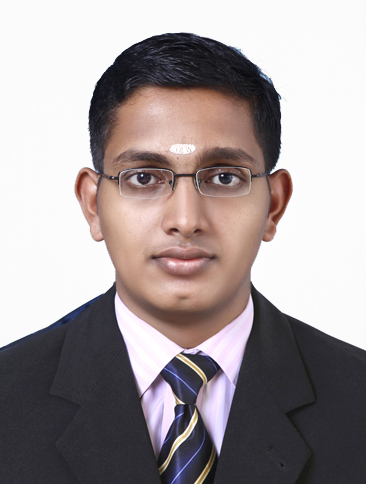 Personal DataDate of Birth:20.05.1991Gender:MaleNationality: IndianLanguages Known:                   EnglishMalayalam Hindiand Tamil Curriculum vitae                                AKHILESHAKHILESH.338402@2freemail.com 	 ObjectiveTo make a sound position in corporate world and work successfully in team to achieve goal of the organization/MNC with devotion and hard workPresently working Store keeper  “Calicut Paragon” Dubai, UAE (APR- 2014)Order the food stuff, check the quality  and distribute  stuff to sections according to the order, Prepare the reportsWorkedWorked in JUMEIRA ROTANA HOTEL,DUBAI, as storekeeper  (2012 OCT-2013 MAY)Worked in LE’MERIDIEN, JAIPUR (2012feb-2012oct) as BuyerTrained at THE LEELA KEMPENSKI,KOVALAM, INDIA . In sales, marketing, and  food and beverage.My StrengthsGOOD LISTENER AND LEADERSHIP QUALITY My Areas of Interest    Sales and MarketingMy AchievementsActive participation in REGALO’10, a national level competition on   hospitality management conducted at Nimit. Attended various ODC in Casino ,Taj , Leela ,Le’meridiean, RamadaHACCP certificate holderEducation  Bachelor’s Degree in International Hospitality Administration (3 Years, 2009- 2012 )	Higher Secondary (2006-2009)Board of higher secondary educationSSLC(2005)General educational departmentSkills & knowledgeKnowledge about microsKnowledge about FBMKnowledge about InfrasysKnowledge about Hot softTally Declaration	 I hereby declare that all the information mentioned above is true to the best of my knowledge & Belief.Date: 05/ Jan /2017                            Place: DUBAI